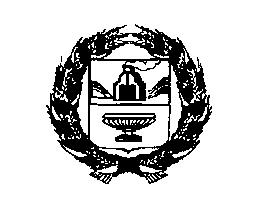 АДМИНИСТРАЦИЯ РЕБРИХИНСКОГО РАЙОНААЛТАЙСКОГО КРАЯПОСТАНОВЛЕНИЕО признании жилого помещения, расположенного по адресу: Алтайский край, Ребрихинский район, с. Белово, улица Ленинская, дом 116 непригодным для постоянного проживанияВ соответствии с постановлением Правительства Российской Федерации от 28.01.2006 № 47 «Об утверждении Положения о признании помещения жилым помещением, жилого помещения непригодным для проживания и многоквартирного дома аварийным и подлежащим сносу или реконструкции, садового дома жилым домом и жилого дома садовым», заключением межведомственной комиссии по признанию помещения жилым помещением, жилого помещения непригодным для проживания, многоквартирного дома аварийным и подлежащим сносу или реконструкции, садового дома жилым домом и жилого дома садовым домом от 23.12.2022 №220.ПОСТАНОВЛЯЮ:1. Признать жилое помещение по адресу: Алтайский край, Ребрихинский район, с. Белово, улица Ленинская, дом 116 непригодным для постоянного проживания.2. Опубликовать настоящее постановление в Сборнике муниципальных правовых актов Ребрихинского района Алтайского края и обнародовать на официальном сайте Администрации Ребрихинского района Алтайского края.3. Контроль за исполнением настоящего постановления возложить на заместителя главы Администрации района по оперативным вопросам     Захарова В.Ю.Глава района 								             Л.В.ШлаузерЗаместитель главы Администрации районапо оперативным вопросам                                                                     В.Ю.ЗахаровНеудахин Сергей Геннадьевич8(38582) 22-2-57 28.12.2022с. Ребриха№712Управляющий делами Администрации района В.Н.Лебедева Председатель Комитета по строительству, архитектуре и ЖКХ Администрации Ребрихинского районаНачальник юридического отдела Администрации районаД.А.КовылинС.А.Накоряков